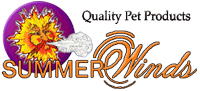 SummerWinds RIDS-ALL-ODORSSuper Concentrated Odor EliminatorUrineFeecesVomitPet Odors Rotting GarbagePerspirationSkunk
RIDS-ALL-ODORS permanently eliminates odor in seconds not hours or days. RIDS-ALL-ODORS is as effective removing stains as it is eliminating odor.
RIDS-ALL-ODORS is completely non-toxic, hypoallergenic, biodegradable, environmentally friendly and very safe to use. RIDS-ALL-ODORS contains no biocidal properties whatsoever.
RIDS-ALL-ODORS is safe to use on any colorfast material including wood, concrete, metal, plastic, leather or fabric.RIDS-ALL-ODORS is the only odor eliminator that eliminates all three components of odor which permanently eliminates any biological or organic odor.RIDS-ALL-ODORS is safe to use indoors or outdoors on any animal or plant life; including being used directly on you or your pet.
RIDS-ALL-ODORS has a shelf-life of 2 years before or after dilution.Why RIDS-ALL-ODORS  Works;To fully understand why RIDS-ALL-ODORS works so well to eliminate malodor, it is beneficial to have some understanding of the science of odor.  The following few paragraphs give an abbreviated scientific look at what malodor is and how RIDS-ALL-ODORS combats and eliminates it.
There are THREE DISTINCT ODOR COMPONENTS that make up biological odor:

Odor Component One: A biological excretion or decomposition; such as urine, feces, vomit, sweat, skunk spray, meat, fish, cigarette smoke, etc. 

Odor Component Two: Odor producing bacteria; feeding on the biological excretion, produce lots and lots of odor molecules. 

What your nose actually identifies as odor, are produced by odor causing bacteria feeding on biological excretion.  
All three odor components must be eliminated by an odor elimination product to permanently eliminate a biological odor.  If these three components are not eliminated, the odor will remain or naturally return.
How RIDS-ALL-ODORS Works;RIDS-ALL-ODORS is unlike and very different from all the other so-called odor eliminators.  RIDS-ALL-ODORS is a beneficial probiotic odor eliminator. What this means is, RIDS-ALL-ODORS is , using probiotics, simultaneously preforms the three necessary odor eliminating functions to ensure permanent elimination of all the components of biological odor:

Odor Component One: Biological excretion; RIDS-ALL-ODORS digests, or in other words, attacks, destroys and eliminates the biological excretion. 

Odor Component Two: Odor producing bacteria; due to RIDS-ALL-ODORS eliminating the biological excretion, the natural result is the odor causing bacteria, now with-out food, starve to death. Consequently, no more odor molecules are produced.

Odor Component Three: Odor molecules; Using advanced odor elimination technology, RIDS-ALL-ODORS immediately captures and destroys all odor molecules that are present.

Simply put, RIDS-ALL-ODORS eliminates the bacterial food source (the odor causing bacteria die) and destroys the odor molecules (the odor is eliminated), thereby permanently eliminating the biological odor.

How many so called "odor elimination" products have you already tried where the odor returns? malodor reality: If the odor eliminator product doesn't eliminate all three odor components or doesn't come in direct contact with the biological excretion, the malodor will naturally return.
Use Instructions:
RIDS-ALL-ODORS is a stunningly effective odor eliminator when used as directed.  RIDS-ALL-ODORS is an on-contact odor eliminator that will permanently eliminate cat, dog, or any animal excretion odor, smoke odor, fuel odor and most every organic odor.

We use RIDS-ALL-ODORS successfully on a daily basis and have extensive knowledge and experience in the effective use of RIDS-ALL-ODORSTHE 5 PRINCIPLES OF RIDS-ALL-ODORSSUCCESSRIDS-ALL-ODORS will never fail when the following principles are adhered to:

1. RIDS-ALL-ODORS must be diluted with lukewarm (neutral to the skin, not warm or cold) water to work.  Over dilution or under dilution of RIDS-ALL-ODORS will lower the effectiveness of RIDS-ALL-ODORS.  1 part RIDS-ALL-ODORS to 9 parts water is the normal dilution ratio.  1 part RIDS-ALL-ODORS to 8 parts water is the strongest dilution allowed and best for all types of urine.  After dilution, wait at least 20 minutes before using RIDS-ALL-ODORS or ingredient activation to occur.  Before or after dilution, RIDS-ALL-ODORS has a 2 year shelf-life.

2. RIDS-ALL-ODORS must make contact with all odor residues for a long enough period of time to permanently destroy it.  If any odor is present during the treatment process, then RIDS-ALL-ODORS either has not made contact with the entire odor residue or not enough time has passed to allow RIDS-ALL-ODORS to completely destroy the odor residue.  Saturation or immersion is always preferred.  Rule of thumb: wetter is better.

3. On an odor residue which has dried (especially urine), RIDS-ALL-ODORS may need more than 20 minutes to fully destroy the residue.  When urine dries, a hard shell forms around the urea crystal, hence the need for more time to break the crystal down.

4. As long as RIDS-ALL-ODORS is moist, it will continue to destroy odor residue.  Always use enough RIDS-ALL-ODORS so that the surface being treated will remain moist for at least 20 minutes.  An example is carpet with old dried cat urine stains.

5. Other products used to treat odor prior to treating with RIDS-ALL-ODORS may interfere with RIDS-ALL-ODORS  effectiveness.  We recommend rinsing and extracting with plain hot water to remove any other products residue prior to using RIDS-ALL-ODORS. Then allow drying completely before applying. RIDS-ALL-ODORS Mixing RIDS-ALL-ODORS in a container that has contained other chemicals voids our guarantee.
Why Eliminating Urine Odor Can Be So Frustrating 

To better understand why the permanent elimination of urine odor can be so time consuming and seem so frustrating, one must have a basic understanding of what urine is, how it behaves as it dries and what it is that is actually producing the odor our nose identifies as urine odor.

One must also realize what processes RIDS-ALL-ODORS needs to perform to eliminate the urine odor.URINE WHAT IS AND HOW IT BEHAVES AS IT DRIES.Animal urine (dog, cat, hog, horse, human, etc.) is the product of animal's kidneys and therefore every type of animal urine has roughly the same complex chemistry.  Indeed, urine has a very complex chemistry that behaves like salt and glue as it dries. As urine dries, the ureas in the urine form hard crystals or salts (much like table salt), while the fats, hormones and numerous other chemicals  found in urine, coat and literally glue  the urea crystals to whatever the urine comes in contact with.  This coating action of the other chemicals act as an impermeable water barrier which inhibits re-hydration of the urea crystal.Consequently, urine residue locks itself on and around any fiber (carpet especially) or material it comes in contact with, and by drying, forms an almost impenetrable  water barrier which greatly complicates  removal. Synthetic carpet fiber is mufti-lobed in profile and has numerous depressions which get filled with urine residue.  Removing urine residue from these depressions present a significant challenge and why spraying carpet with RIDS-ALL-ODORS is not recommended spraying only treats half of the carpet fiber.
WHAT ACTUALLY PRODUCES URINE ODOR.Urine itself has very little odor and does not, of itself, produce odor.It is bacteria living in the environment, feeding on the urine residue, which produce a waste gas that our nose identifies as urine odor.  (The bloating of a dead animal is the best example of this.  As the bacteria inside the dead animal feed and produce gas, the dead animal bloats.)Likewise, the same thing happens in your home.  As bacteria feed on urine residue and produce gas, your home fills with urine odor.(WORK IN PROGRESS)
Urine on Carpet: (cat, dog, AND ANIMAL)

NOTE: - Anti-microbial carpet/padding will inhibit RIDS-ALL-ODORS ability to destroy urine residue. 
- Application of RIDS-ALL-ODORS will need to be extended by at least 1 foot in diameter when treating carpet with vapor barrier padding.

We recommend having the following three items on hand to treat urine on carpet: 
1. Adequate amount of RIDS-ALL-ODORS (estimate 1 gallon diluted RIDS-ALL-ODORS for every 50 SF floor). 
2. A good black light to help you locate the urine (urine glows a pale yellow/green under black light).
3. A carpet injector to inject RIDS-ALL-ODORS into and under the carpet (cuts down on use). 

RIDS-ALL-ODORS must make contact with all urine residues to permanently destroy it. Wherever the urine traveled is where RIDS-ALL-ODORS must also travel. This means, for example, that if there is some urine residue under the carpet pad, then RIDS-ALL-ODORS must be applied under the carpet pad.

On urine residue which has dried, RIDS-ALL-ODORS will need 15 to 20 minutes of wet time per layer of dried urine.  If you don't know how many layers there are, approximate. When urine dries, a hard shell forms around the urea crystal, hence the need for more time to break the crystal down. 

As long as RIDS-ALL-ODORS  remains wet, it will continue to destroy urine residue. Cover RIDS-ALL-ODORS with plastic, if necessary, to keep it from evaporating and drying. When RIDS-ALL-ODORS  dries, it stops working. 

Saturate the carpet where the urine was deposited with. RIDS-ALL-ODORS This is easily accomplished by pouring RIDS-ALL-ODORS. Do not spray carpet as the saturation is insufficient. Agitate the carpet with a soft brush to work RIDS-ALL-ODORS into the fibers. Wait at least 20 minutes and then smell the carpet with nose close to the carpet. Keep areas wet with RIDS-ALL-ODORS until urine odor is gone. RIDS-ALL-ODORS needs to make direct contact with the entire urine residue to break it down wherever it might be from the top of the carpet to the floor beneath. Once the odor is gone, rinse the carpet with hot water while extracting using a wet vac or a carpet cleaning machine. 

Do not use RIDS-ALL-ODORS in a carpet cleaning machine as these machines will over-dilute RIDS-ALL-ODORS.  It is best to use RIDS-ALL-ODORS as a pre-treatment due to the saturation levels needed and time needed for RIDS-ALL-ODORS to fully eliminate the urine residue.

Rule of thumb for RIDS-ALL-ODORS application rate: for every part urine deposited over time, at least an equal part RIDS-ALL-ODORS will need to be applied to that location.


Urine on Area Rugs:
	
We recommend having the following three items on hand to treat an area rug: 

1.  Adequate amount of RIDS-ALL-ODORS (estimate 1 gallon diluted  RIDS-ALL-ODORS for every  10 SF rug).
2.  A good black light to help you locate the urine (urine glows a pale yellow/green under black light).
3.  A carpet injector to inject RIDS-ALL-ODORS into and under the carpet (cuts down on RIDS-ALL-ODORS use).All three of the items listed  above are sold here on our website.RIDS-ALL-ODORS must make contact with all urine residues to permanently destroy it.  Wherever the urine traveled is where RIDS-ALL-ODORS must travel.  This means, for example, that if there is some urine residue under the carpet pad, then RIDS-ALL-ODORS must be applied under the carpet pad.On urine residue which has dried, RIDS-ALL-ODORS will need 15 to 20 minutes of wet time per layer of dried urine.  If you don't know how many layers there are, approximate.  When urine dries, a hard shell forms around the urea crystal, hence the need for more time to break the crystal down.

As long as RIDS-ALL-ODORS remains wet, it will continue to destroy  urine residue.  Cover RIDS-ALL-ODORS with plastic, if necessary, to keep it from evaporating and drying.  When RIDS-ALL-ODORS dries, it stops working.Saturate the carpet where the urine was deposited with RIDS-ALL-ODORS This is easily accomplished by pouring RIDS-ALL-ODORS. Do not spray carpet as the saturation is insufficient.  Agitate the carpet with a soft brush to work RIDS-ALL-ODORS into the fibers.  Wait at least 20 minutes and then smell the carpet with nose close to the carpet. Keep areas wet with RIDS-ALL-ODORS until urine odor is gone.  RIDS-ALL-ODORS needs to made contact with all of the urine residue to break it down wherever it might be from the top of the carpet to the  floor beneath. Once the odor is gone, rinse the carpet with warm water while extracting using a wet vac or a carpet cleaning machine.Do not use RIDS-ALL-ODORS in a carpet cleaning machine.  RIDS-ALL-ODORS needs to be used as a pre-treatment due to the saturation levels and time needed to fully eliminate the urine residue.Rule of thumb for RIDS-ALL-ODORS application rate: for every part urine deposited over time, at least an equal part RIDS-ALL-ODORS will need to be applied to that location.
Urine on Hard Floors: (wood, concrete, tile, and LAMINATES)

We recommend having the following three items on hand to treat urine on hard floors:
1. Adequate amount of RIDS-ALL-ODORS (estimate 1 gallon RIDS-ALL-ODORS RTU for every 100 SF floor).
2. A good black light to help you locate the urine (urine glows pale yellow under black light).
3. On severe cases, plastic sheeting to cover the floor to keep RIDS-ALL-ODORS wet.

The first two items listed above are sold here on our website.

RIDS-ALL-ODORS must make contact with all urine residues to permanently destroy it. Wherever the urine traveled is where RIDS-ALL-ODORS must travel.  

NOTE: If the urine has penetrated into a wood floor further than 1/4 inch, then it is more economical to replace that particular piece of floor then to treat it. We check the depth of urine penetration by drilling a small hole in the wood floor and using our LED black light to check urine depth. 

On urine residue which has dried, RIDS-ALL-ODORS may need more than 20 minutes to fully destroy the urine residue.  When urine dries, a hard shell forms around the urea crystal, hence the need for more time to break the crystal down.

As long as RIDS-ALL-ODORS remains’ wet, it will continue to destroy urine residue. Cover RIDS-ALL-ODORS with plastic, if necessary, to keep it from evaporating and drying.  When RIDS-ALL-ODORS dries, it stops working. Don't let RIDS-ALL-ODORS dry until you can put your nose to the treated surface and not smell urine odor.

Spray the floors where the urine was deposited with RIDS-ALL-ODORS. Use a pump-up garden type sprayer, high pressure sprayer or pouring.  Wait at least 20 minutes to determine whether the entire urine residue has been destroyed.  Wipe or let air dry.

If, after 20 minutes, urine odor is still present, either RIDS-ALL-ODORS has not had sufficient time to work or not enough has been applied to make contact with all of the urine residue deposited.

NOTE: If paint or sealer has been applied to a concrete or wood floor over urine residue deposits, the paint or sealer will need to be removed before treatment with RIDS-ALL-ODOR 
For RIDS-ALL-ODORS application rate: for every part urine deposited over time, an equal part RIDS-ALL-ODORS will need to be applied to that location.  For heavy urine deposits estimate at least 1 gallon of diluted RIDS-ALL-ODORS for every 50 sf of floor.
Urine on Mattresses or Upholstery: (human and animal)

We recommend having the following three items on hand to treat urine on mattresses or upholstery:

1. Adequate amount of RIDS-ALL-ODORS (estimate 1 gallon RIDS-ALL-ODORS RTU for every 100 SF floor).
2. A good black light to help locate the urine residue (urine glows yellow under black light).
3. A carpet/upholstery injector to inject RIDS-ALL-ODORS into the mattress or upholstery (cuts down on RIDS-ALL-ODORS use).All three of the items listed above are sold here on our website.RIDS-ALL-ODORS must make contact with all urine residue to permanently destroy it.  Wherever the urine traveled is where RIDS-ALL-ODORS must travel.  This means, for example, that if there is some urine residue in the mattress, then RIDS-ALL-ODORS must be applied into  the mattress.On urine residue which has dried, RIDS-ALL-ODORS may need more than 20 minutes to fully destroy the urine residue.  When urine dries, a hard shell forms around the urea crystal, hence the need for more time to break the crystal down.

As long as RIDS-ALL-ODORS is wet, it will continue to destroy the urine residue.Saturate the  area where the urine was deposited with RIDS-ALL-ODORS This is easily accomplished by pouring RIDS-ALL-ODORS from the spray bottle.  Wait at least 20 minutes and then rinse  with warm water while extracting using a wet vac or a carpet cleaning machine.Do not use RIDS-ALL-ODORS in a carpet cleaning machine.  RIDS-ALL-ODORS needs to be used as a pre-treatment due to the saturation levels and time needed to fully eliminate the urine residue.If, after 20 minutes, urine odor is still present, not enough RIDS-ALL-ODORS has been applied to make contact with all of the urine residue deposited.for RIDS-ALL-ODORS application rate: for every part urine deposited over time, an equal part RIDS-ALL-ODORS will need to be applied to that location.
Urine/Feces Outdoors: (kennels, yards or lawns)

RIDS-ALL-ODORS is safe to use indoors and outdoors.  Dog runs, kennels, lawns and shrubs where animals have urinated are quickly eliminated of odor by using RIDS-ALL-ODORS

The easiest method of RIDS-ALL-ODORS application is to use a pump-up type garden sprayer found at local home centers.

Mix RIDS-ALL-ODORS into the sprayer. Spray the contaminated areas with RIDS-ALL-ODORS It is best to treat when the heat of the day is at its lowest and not in the direct sun. RIDS-ALL-ODORS continues to work as long as it is wet. Keeping it from evaporating or drying will prolong its working life.

Application amounts will always depend on the severity of the problem. Initial treatments will be at the rate of 50-100 s.f. per gallon of diluted RIDS-ALL-ODORS Subsequent treatments will be dependent on amounts of re-deposits.

for RIDS-ALL-ODORS application rate: for every part urine deposited over time, an equal part RIDS-ALL-ODORS will need to be applied to that location.Urine/Feces in Crawlspaces: (cats, mice, rats)

Urine and feces odor in crawlspaces can be caused by any number of animals including cats, rats, mice and even skunks. This is a common problem our service division treats.

We use high pressure spray equipment similar to an airless paint spraying machine. The long hose gives much greater freedom to move around in the crawlspace while the high pressure produces a very small droplet which has better coverage and penetration. We use 515 spray tips on our spray machines. 

An alternative would be to use a pump-up type garden sprayer. Unfortunately, these types of sprayers are difficult to use in shallow crawlspaces.

Application rates are as follows:
1. If the crawlspace is covered with a plastic vapor barrier, 200 sf per gallon of RIDS-ALL-ODORS ready-to-use is the usual application rate.
2. For a dirt floor crawlspace, 100 sf per gallon of RIDS-ALL-ODORS ready-to-use is the usual application rate.

Rule of thumb for RIDS-ALL-ODORS application rate: for every part urine deposited over time, an equal part RIDS-ALL-ODORS will need to be applied to that location. 

For personal safety, always wear a paper mask and goggles or a full face respirator when high pressure spraying  RIDS-ALL-ODORS
Cigarette Smoke: (cars, houses and clothes)
HOUSE TREATMENT

Eliminating cigarette smoke odor from homes is a common problem our service division performs. Consequently we have extensive experience and knowledge as to the correct application methods of RIDS-ALL-ODORS

We use high pressure spray equipment similar to an airless paint spraying machine. (airless paint sprayers can be rented at most tool rental centers) The long hose gives much greater freedom to move from room to room while the high pressure produces a very small droplet which has better coverage and penetration. We use 513 spray tips on our spray machines. 

High pressure spray is the only application method we recommend for cigarette smoke. No other application method atomizes RIDS-ALL-ODORS sufficiently to treat cigarette smoke odor. 
Application rates are estimated at 150 sf of floor area per gallon of diluted RIDS-ALL-ODORS or 300 sf of surface area per diluted gallon of RIDS-ALL-ODORS. Dilute RIDS-ALL-ODORS at a 1 part RIDS-ALL-ODORS to 9 parts lukewarm water. Wait 20 minutes for ingredient activation before application. 

Spray all surfaces (ceilings, walls, floors, inside cabinets, etc.) with enough RIDS-ALL-ODORS that surfaces remain moist for 20 minutes. This is not a real heavy coat. There should not be any runs or dripping. 

After 20 minutes, wipe dry all smooth floor and cabinet surfaces. 

For personal safety, always wear a paper mask and goggles or a full face respirator when high pressure spraying RIDS-ALL-ODORS

CAR TREATMENT: 

Method for eliminating cigarette smoke from a car is nearly the same as the method for eliminating cigarette odor from a house. High pressure spray is the only recommended method of application for a car's interior. Wagner Power Painters and airless paint spraying machines producing at least 32 oz. per minute volume (0.25 gpm) with pressure over 2,500 psi work the best. 

Spray all surfaces with enough diluted RIDS-ALL-ODORS that surfaces remain moist for 20 minutes. If surfaces are hot and RIDS-ALL-ODORS is evaporating or drying before 20 minutes has passed, re-apply before the RIDS-ALL-ODORS dries. 

After 20 minutes, wipe all smooth surfaces dry. RIDS-ALL-ODORS is safe to use on any material including leather. 

32 oz.’s of diluted RIDS-ALL-ODORS will treat a compact car. Our service division usually uses between 1/2 to 1 gallon of diluted RIDS-ALL-ODORS per vehicle. 

More severe cigarette odor residue may need more RIDS-ALL-ODORS or a second treatment. 

CLOTHES TREATMENT: 

Clothes that have minimal cigarette odor can be treated with a light misting of RIDS-ALL-ODORS  
Clothes with heavy deposits of cigarette smoke odor will need to be soaked in a basin of RIDS-ALL-ODORS for at least 20 minutes and then washed as normal. 
Skunk Odor Treatment: (houses, pets and clothes)
Eliminating skunk odor from a house, pet or clothes is a relatively easy and quick process. RIDS-ALL-ODORS is the only product on the market that safely and quickly eliminates skunk odor permanently.

Normally, skunk odor will be eliminated in less than 60 seconds. The key to success is making sure RIDS-ALL-ODORS has made contact and destroyed all of the skunk oil.

Any area where the skunk sprayed directly will need to be saturated with RIDS-ALL-ODORS

INTERIOR HOUSE TREATMENT:

High pressure spray is the only application method we recommend for residual skunk odor for house interiors.

Airless paint spraying machines are the best choice for high pressure application. (airless paint sprayers can be rented at most tool rental centers) The long hose gives much greater freedom to move from room to room while the high pressure produces a very small droplet which has better coverage and penetration. 413 or 513 spray tips are the recommended spray tips.

Application (dose) rates are estimated at 8,000 cubic feet of room area per gallon of diluted RIDS-ALL-ODORS

Spray all surfaces (ceilings, walls, floors, etc.) where the skunk odor has settled. A light misting is usually enough.

For common sense personal safety, always wear a minimum of a paper mask and goggles or a full face respirator when high pressure spraying RIDS-ALL-ODORS
PET TREATMENT:

RIDS-ALL-ODORS is safe to spray or pour directly onto your pet after dilution, using the 8:1(8 parts lukewarm water to 1 part RIDS-ALL-ODORS  Use RIDS-ALL-ODORS like a shampoo. Keep RIDS-ALL-ODORS out of the pet’s eyes: the surfactants in RIDS-ALL-ODORS will strip the natural oil from the pet’s eyes.

Work RIDS-ALL-ODORS into the pets coat to ensure RIDS-ALL-ODORS makes contact with the skunk oil. You will be able to immediately tell whether you have destroyed all of the skunk oil by smelling the fur.

After the skunk odor has been eliminated, rinse the pet with water.

CLOTHES TREATMENT:

Clothes that have minimal skunk odor can be treated with a light misting of RIDS-ALL-ODORS

Clothes with heavy deposits of skunk spray will need to be soaked in a container of RIDS-ALL-ODORS and then wash as normal.
Gasoline or Fuel Oil Odor: (cars, houses, clothes)

First, have an adequate amount of RIDS-ALL-ODORS on hand.  RIDS-ALL-ODORS  is old here on our website.Pour RIDS-ALL-ODORS onto the spill area to thoroughly saturate. Agitate. Keep the area saturated for as long as necessary or until you can put your nose to the surface and not smell gasoline or fuel oil  odor.  Then rinse with hot water while extracting using a wet vac or the like. Mist RIDS-ALL-ODORS onto interior surfaces to eliminate residual airborne odor.

Please contact us if you have more questions or need help using  RIDS-ALL-ODORS

for RIDS-ALL-ODORS application rate: for every part liquid spilled, at least an equal part RIDS-ALL-ODORS will be needed to be applied to that location.Odor in Clothes: (cotton, wool, leather)

WASHABLE CLOTHES: (Hand or Machine)

RIDS-ALL-ODORS not only has the ability to eliminate body, perspiration, urine, feces and any other biological odor from clothes, but also will eliminate most stains.

RIDS-ALL-ODORS is safe to use on any colorfast material including wool and leather.

RIDS-ALL-ODORS is to be used as a pre-treatment before washing.

SET-IN ODOR AND STAINS:

RIDS-ALL-ODORS can be re-used, so we recommend mixing 32 oz. of RIDS-ALL-ODORS(making 2.5 gallons) into a five gallon bucket that has an airtight sealable lid.

Soak each piece of clothes in RIDS-ALL-ODORS for 20 minutes, wring solution back into the bucket, repeat until all pieces are treated and then wash in warm water as usual.

RIDS-ALL-ODORS has a life of 2 years after dilution if kept in an airtight container.
Sour Milk, Vomit or Liquid Food Odor: (home, cars)
First, have an adequate amount of RIDS-ALL-ODORS on hand.  RIDS-ALL-ODORS is sold here on our website.

To eliminate spilled sour milk or liquid food odor, all food residue must be eliminated.  If any odor remains, then some amount of food residue is still present that RIDS-ALL-ODORS has yet to eliminate.

Eliminate the food residue by pouring RIDS-ALL-ODORS onto the soiled area. Agitate with a brush or your fingers. Keep saturated with RIDS-ALL-ODORS until you can put your nose to the surface and not smell odor. Rinse with hot water and extract using a wet vac. 

For airborne residual odor, mist RIDS-ALL-ODORS onto interior surfaces. 
for RIDS-ALL-ODORS application rate: for every part liquid spilled, at least an equal part RIDS-ALL-ODORS will be needed to be applied to that location. 
Refrigerator Odor: (spoiled foods)

RIDS-ALL-ODORS will eliminate the worst refrigerator/freezer odor; like a refrigerator that has lost power and all the meat and food has thawed and spoiled.

There are just two rules that need to be followed:

1. A refrigerator with spoiled meat, fish, food, etc. needs to be at room temperature when treated.

2. RIDS-ALL-ODORS needs to be used in enough quantity on all surfaces of the refrigerator to remain wet for at least 20 minutes or until the odor is eliminated.

Once the odor has been eliminated, rinse the refrigerator with water and wipe dry.
Underarm, Foot and Body Odor:

RIDS-ALL-ODORS is so safe to use it can be applied directly onto the skin. RIDS-ALL-ODORS is completely non-toxic and hypo-allergenic. 

UNDERARM TREATMENT:

Always apply RIDS-ALL-ODORS prior to showering or bathing. Spray RIDS-ALL-ODORS into the underarm area making sure all the skin is treated. Wiping RIDS-ALL-ODORS on is also an acceptable application method.

Wait a minute or two and then shower or bathe rinsing RIDS-ALL-ODORS off.

Use of anti-microbial deodorant/anti-perspiring type products will love RIDS-ALL-ODORS effectiveness.

FOOT TREATMENT:

RIDS-ALL-ODORS can be re-used repeatedly for two years after dilution. Our recommendation is to keep RIDS-ALL-ODORS in an airtight container that is either large enough for your feet or can be easily poured into and out of.

Place your feet in a container containing enough RIDS-ALL-ODORS to cover your feet.  Soak for 5 minutes and then rinse with warm water. Treat as often as needed.

Shoes and socks should also be treated with RIDS-ALL-ODORS by saturation or soaking.

BODY TREATMENT:

Use the same application methods as underarm treatment for body treatment.
Moth Ball Odor:

RIDS-ALL-ODORS can be used to eliminate moth ball odor. Use the following application instructions:

Before any moth ball odor treatment commences, remove all of the moth balls from the area to be treated. If any moth balls remain, the moth ball odor will return and the treatment will be temporary.

High pressure spray is the only application method we recommend for treating moth ball odor.

Airless paint spraying machines are the best choice for high pressure application. (airless paint sprayers can be rented at most tool rental centers) The long hose gives much greater freedom to move from room to room, while the high pressure produces a very small droplet which has better coverage and penetration. 413 or 513 spray tips are the recommended spray tips.

Application (dose) rates are estimated at 8,000 cubic feet of room area per gallon of diluted RIDS-ALL-ODORS

Spray all surfaces (ceilings, walls, floors, etc.) where the moth ball odor has settled. A light misting is usually enough.

For common sense personal safety, always wear a minimum of a paper mask and goggles or a full face respirator when high pressure spraying  RIDS-ALL-ODORS
CLOTHES TREATMENT:
Clothes that have minimal moth ball odor can be treated with a light misting of . Clothes RIDS-ALL-ODORS with heavy deposits of moth ball odor will need to be soaked in a container of RIDS-ALL-ODORS and then washed as normal.
Why Sealing/Painting Does Not Stop Odor:Sealing or painting a surface to stop odor may seem like a good idea. There is even a very large coating company in particular promoting the idea. However, sealing or painting over odor is a really bad idea and just will not work. 

Once the science of odor is understood, sealing or painting a surface to stop odor is just plain physically impossible.

This has to do with the size of the molecule your nose detects as odor and how paints and sealers dry.

The odor molecule is a gas molecule produced by odor causing bacteria eating urine residue deposits. Its size is in the 2-5 micron size range. A very small particle.

However, when a coating such as a sealer or paint is applied, the solvent in the coating, (a water or oil based liquid) needs to evaporate for the coating to dry. The evaporation process leaves very small holes in the coating; usually in the 25-45 micron size range. This also is a very small hole (cannot be seen by the naked eye), but compared to the 2-5 size micron odor molecule, it is indeed, a large hole.

Consequently, when the odor causing bacteria (eating the urine residue under the coating) release the odor molecule, it finds its way through the holes in the coating to your nose. 
And thereby notifying you, you just wasted your time and money coating a floor or wall.               

